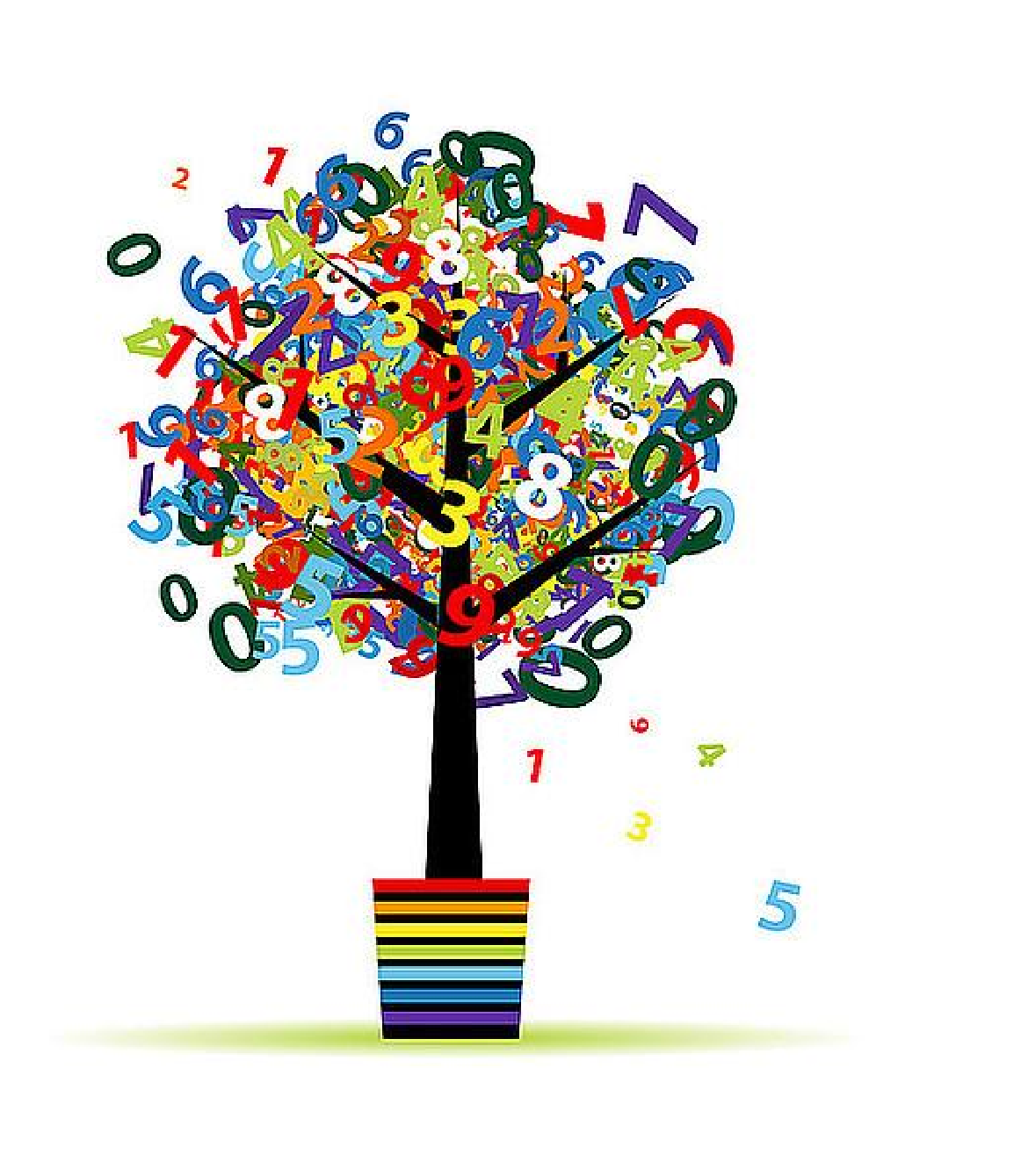 PRZED PRZYSTĄPIENIEM DO ROZWIĄZYWANIA ZADAŃ PRZECZYTAJ UWAŻNIE INSTRUKCJĘ.  Masz do wykonania 5 zadań. Za poprawne rozwiązanie wszystkich zadań możesz uzyskać 5 punktów. Termin oddania zadań – do 29 lutego 2024 r.Zapisz starannie wszystkie obliczenia i odpowiedzi, przedstaw tok rozumowania prowadzący do wyniku. Sprawdzane będą tylko czytelnie rozwiązane zadania przedstawione na dołączonej do zestawu zadań kartce formatu A4.POWODZENIA Zadanie 1Mama Kasi kupiła na przyjęcie urodzinowe papierowe tacki i talerzyki. Razem było ich 60.                                Tacek było o 12 więcej niż talerzyków. Oblicz, ile było talerzyków, a ile tacek?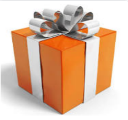 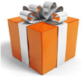 Zadanie 2Jaś po powrocie ze szkoły zaczął odrabiać lekcje. Zajęło mu to 75 minut. Później przez 15 minut jadł obiad, a po obiedzie włączył telewizor, obejrzał 50 minutowy odcinek serialu. Po filmie poszedł z psem na spacer, który trwał trzy kwadranse. Po powrocie spojrzał na zegarek i była za kwadrans osiemnasta. O której Jaś wrócił ze szkoły do domu? Zadanie 3Rodzina Leśniczaków składa się z czterech osób. Kasia ma 5 lat, a jej starsza siostra Marysia jest                            3 razy starsza. Kiedy urodziła się Marysia, mama miała 24 lata. Tato jest o 3 lata starszy od mamy.                  Ile lat mają razem wszyscy Leśniczakowie? 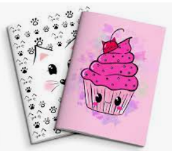 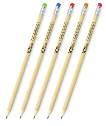 Zadanie 4Za pięć ołówków trzeba zapłacić tyle samo, co za dwa Karol kupił cztery zeszyty oraz sześć ołówków i zapłacił 32 zł. Oblicz, ile kosztuje pięć takich zeszytów?   Zadanie 5Autobusem jechało 24 pasażerów. Na pierwszym przystanku wysiadła połowa osób. Na drugim przystanku wsiadło do autobusu 3 razy więcej pasażerów niż wysiadło na pierwszym. Oblicz, ile osób dojechało do trzeciego przystanku? 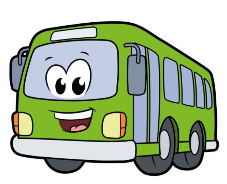 